Revue 1  Définitions   Médias – Inuksuk – Nationalisme –Topographiques – Paysage – Dérive des continents – Tectoniques des plaques -  Latitude – Altitude –Météorologie – Climat – Courant jet – Questions Courtes Quelles sont les 4 forces qui façonnent les formes de relief?Quelles sont le groupe des peintures que aimerait ajouter des sentiments dans leur peintures? Nommer les 7 factor qui influencent le climat global et régional?Nommer les 3 buts pour les choix des établissements. Regarder cette image canadienne :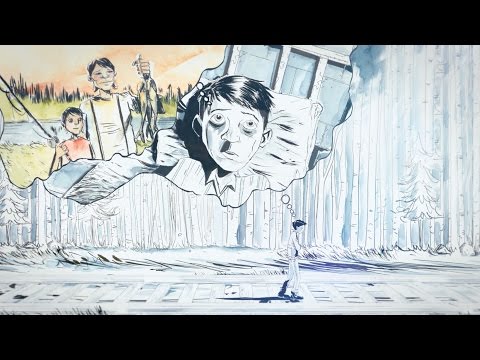 <<The Secret Path>> , Gord Downie et Jeff Lemire (2016)Les symboles employés? Ce qu’ils représentent (sur l’identité canadienne et notre historie comme pays)?Ce que tu aimes (ou n’aimes pas) dans cette image… Où est la région? Pourquoi (3 preuves)?  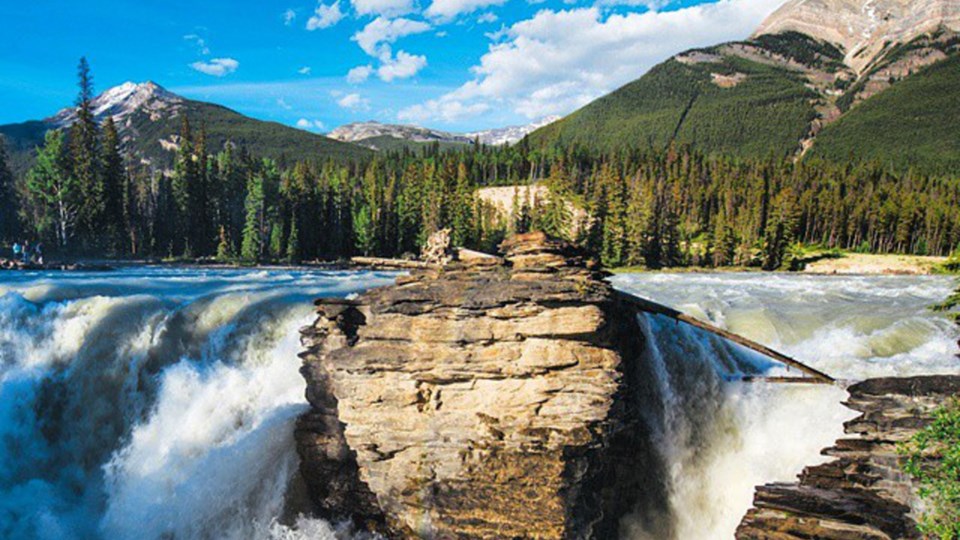 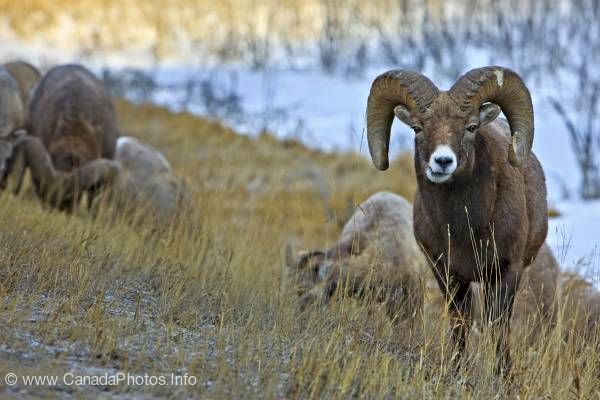 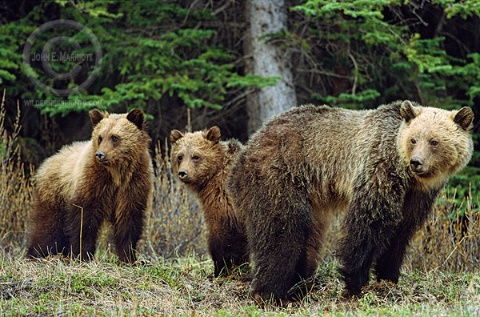 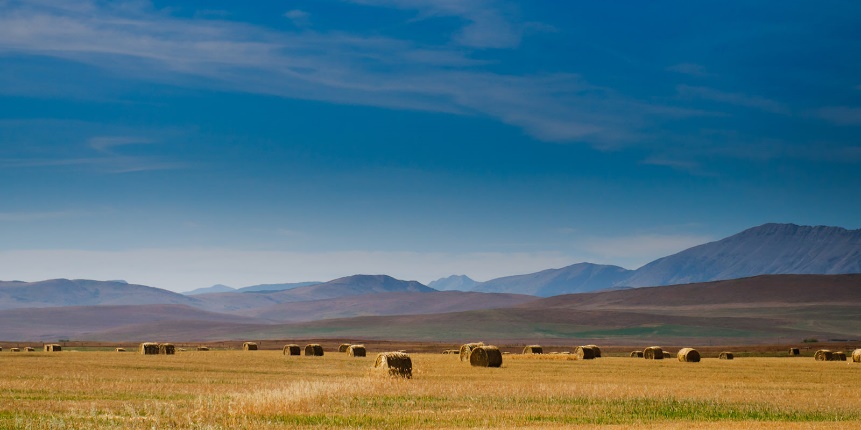 Région :3 Preuve :1)2)3) 